В акте инвентаризации Добавить кнопку «добавить по группе +»  - добавляет товары с остатком больше нуля, а также товары с превышениями, которые относятся данной группе товаров. По умолчанию в Далионе реализовано функция «Добавить по группе», которая добавляет все товары данной группы. А мне нужно только те, у которых остаток больше нуля, а также с превышениями. 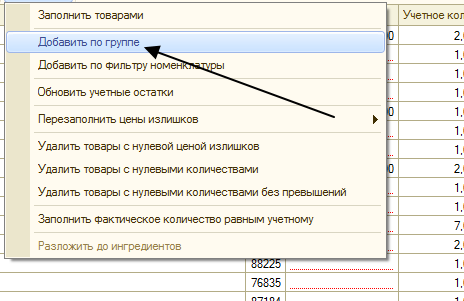 Товары с превышениями – это те товары, которые продавались в минус.  Далион не уменьшает остаток товара в минус, а отправляет в превышения,  а остаток остается нулевым. К примеру было 1 штука, продали 2 штуки, 1-2=-1(должно быть), а будет 0 шт,  а 1 шт уйдет в минус.1С программа https://yadi.sk/d/LKafuBmdlR2AWgСама база https://yadi.sk/d/JWT8h0One1jSxQhttps://yadi.sk/d/ZAuQZ_rjSpTZPg Выгруженная база через Конфигурация  – выгрузить конфигурацию в файлы